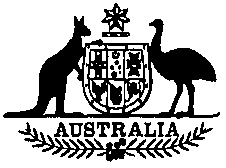 Migration Legislation Amendment Act (No. 1) 1996No. 25, 1996An Act to amend the Migration Act 1958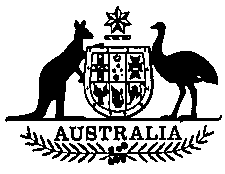 Migration Legislation Amendment Act (No. 1) 1996No. 25, 1996An Act to amend the Migration Act 1958The Parliament of Australia enacts:[Assented to 28 June 1996]1 Short titleThis Act may be cited as the Migration Legislation Amendment Act (No. 1) 1996.2 CommencementThis Act commences on the day on which it receives the Royal Assent.3 Schedule(s)Each Act that is specified in a Schedule to this Act is amended or repealed as set out in the applicable items in the Schedule concerned, and any other item in a Schedule to this Act has effect according to its terms.Schedule 1— Amendment of the Migration Act 19581 Division 7 of Part 3 (heading)Repeal the heading, substitute:Division 7—Part to last 5 years2 Subsection 333(1)Omit “4 years”, substitute “5 years”.Note:	The heading to section 333 is altered by omitting “4 years” and substituting "5 years".3 Subsection 333(4)Omit “3 years”, substitute “4 years”.—————————————————————————————————————————[Minister's second reading speech made in—House of Representatives on 30 May 1996Senate on 20 June 1996]ContentsContentsContents1Short title	7792Commencement	7293Schedule(s)	730Schedule 1—Amendment of the Migration Act 1958Schedule 1—Amendment of the Migration Act 1958Schedule 1—Amendment of the Migration Act 1958731